St Luke’s CE PrimarySummer 2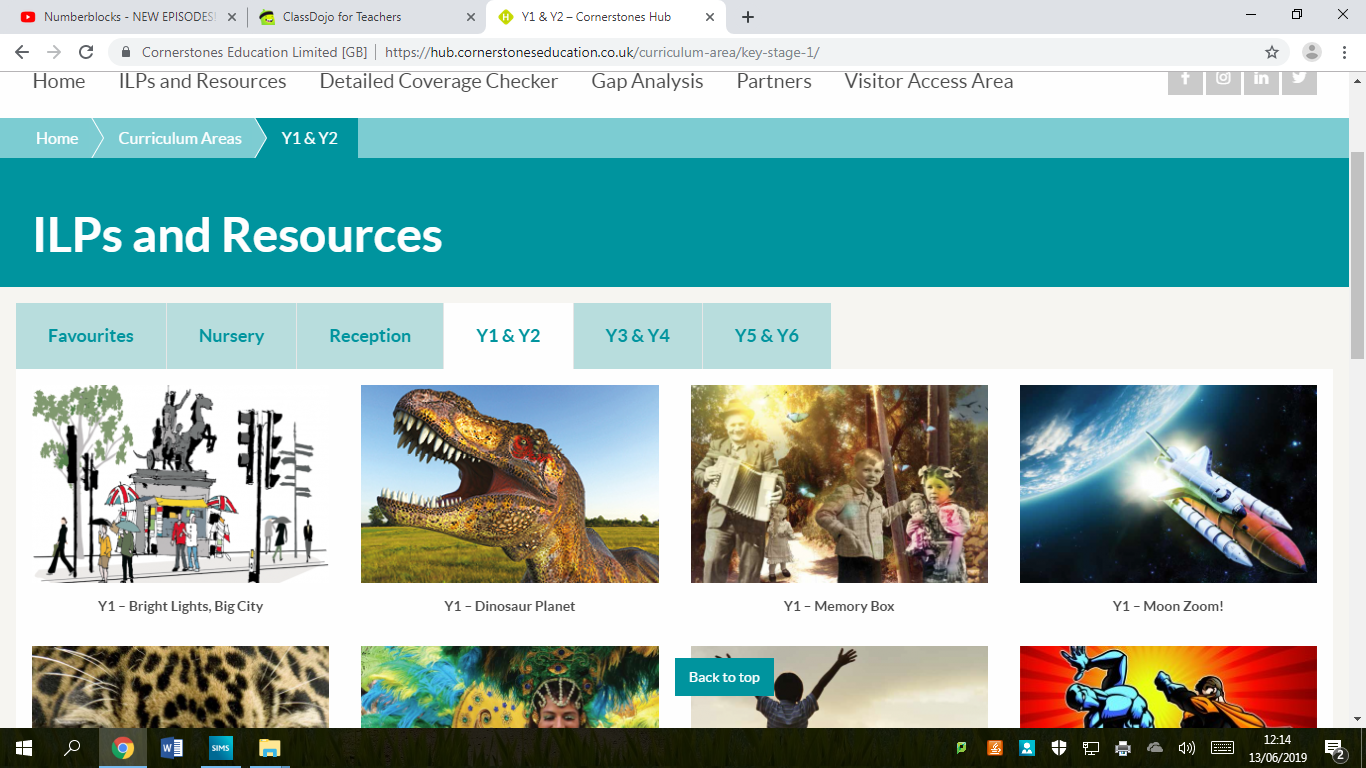 Year 1Memory Box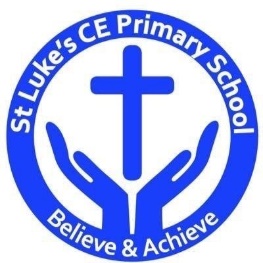 Discrete Learning SubjectsMain Learning Focus in English:Range: Author study of Anthony Browne. Narrative. Activities will include: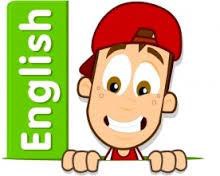 Speaking and listening.Participation in class and group discussions Explaining and justifying opinions about texts Learning new drama skillsTaking on the role of a character–hot seatingReadingShared Reading – reading an enlarged text with the class Guided Reading – reading with the teacher in small groups WritingPlanning and structuring a narrative textImproving story writing skillsBook reviewFact fileGrammar and PunctuationRevising the use of capital letters, full stops and finger spaces Using commasUsing inverted commasUnderstanding how to write a 2A sentenceUnderstanding what a verb isEnsuring their sentences make sense by checkingUsing the conjunction and, becauseIntroducing onomatopoeiaSpellingDeveloping a range of spelling strategies Using sounds from Phase 2 to 5 Spelling some/most common irregular wordsHandwritingRevising basic letter formationLooking at tails and flicksBeginning to join some lettersMain Learning Focus in Mathematics:Children will learn to:Count in multiples of twos, fives and tens.  Solve one step problems involving multiplication and division, by calculating the answer using concrete objects, pictorial representations and arrays with the support of the teacher.Recognise, find and name a half as one of two equal parts of an object, shape or quantity. Recognise, find and name a quarter as one of four equal parts of an object, shape or quantity.Describe position, direction and movement, including whole, half, quarter and three quarter turns.Recognise and know the value of different denominations of coins and notes.Tell the time to the hour and half past the hour and draw the hands on a clock face to show these times. Compare, describe and solve practical problems for time [for example, quicker, slower, earlier, later].